Nombre de la actividad:  Tarde Infantil Navideña.Actividad: Esta tarde continuamos llevando alegría a los niños y niñas de nuestro Municipio, esta vez de la colonia Veracruz, con la diversión del payaso Pillito Melgar y Santa Claus. Nuestro alcalde municipal Dr. José Rigoberto Mejía hizo entrega de juguetes, refrigerios, mascarillas para niños/as, además de realizar quiebras de piñatas.                                                                                                                  Fecha: 30 de diciembre de 2020.                                                                                               Ubicación: Colonia Veracruz.                                                                                                        Hora: 3:30pm.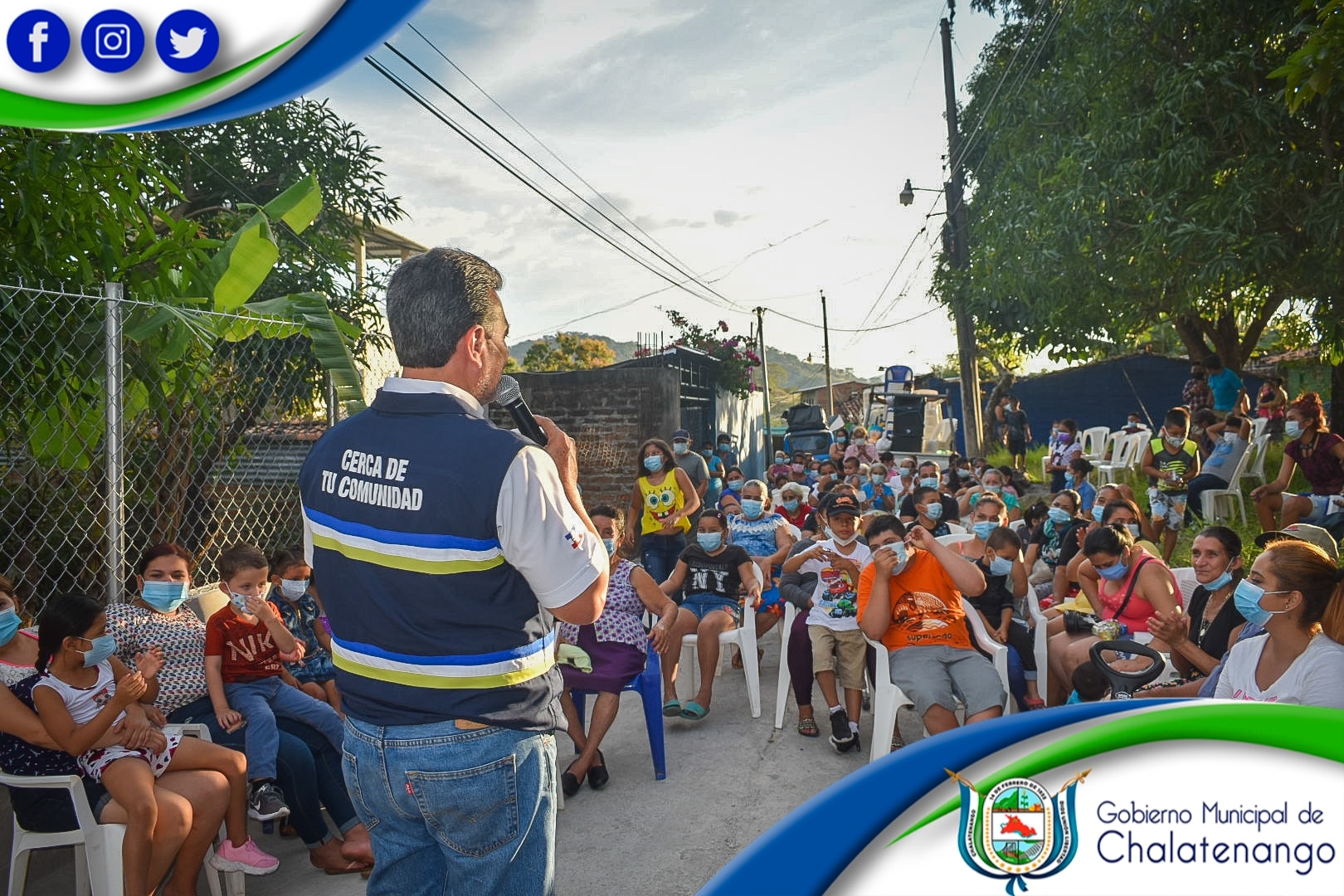 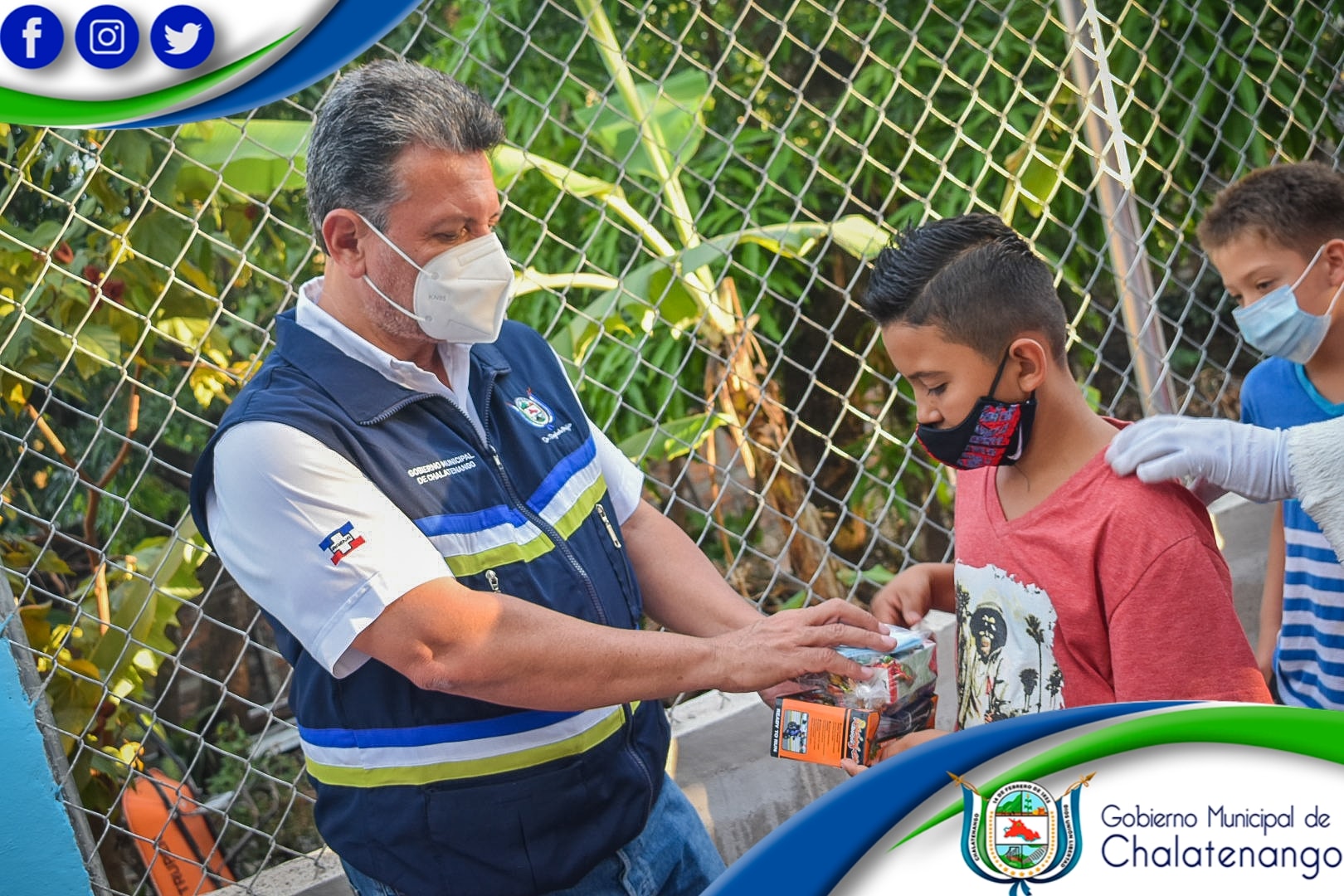 